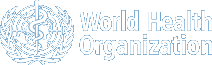 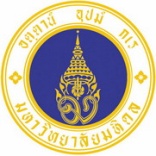 REGISTRATION FORM13th International Training Course on Management of Malaria 24 - 28 August, 2015Faculty of Tropical Medicine, Ratchathewi 10400.  
Tel: +66 (02) 306-9118Fax: +66 (02) 354-9141 First Name: Last Name & Middle Name: Age:       yearsSex:       Male      FemaleNationality:  Postal Address:Tel/Fax No.: E-mail: Educational Background Accommodation (Victory Residence,  Single room 1,500 Baht/night, Air conditioned, complimentary offers including breakfast, free Wi-Fi Internet)Check-in date: Check-out date:  Closing Date for Application: 11 August, 2015PAYMENTThe course fee 950 USD should be paid in US Dollars by bank transfer to: 
Account Name : International Relations Unit
Account No.: 254-203069-4
Bank Account: The Siam Commercial Bank
Public Company Limited, Hospital for Tropical Disease Branch
Swift Code: SICOTHBKPlease return the Form and a copy of the Bank payment to:  
International Relations Unit, Faculty of Tropical Medicine, Mahidol University, 420/6 Ratchawithi Road, Ratchathewi, Bangkok 10400. Thailand 
Fax: +66 (02) 354-9141E-mail : tmirunit@diamond.mahidol.ac.th13th International Training Courseon Management of Malaria24 – 28 August, 2015WHO Collaborating Centrefor Clinical Management of MalariaFaculty of Tropical Medicine420/6 Ratchawithi Road, Bangkok ThailandFor further information and registration:	International Relations UnitFaculty of Tropical Medicine, , Ratchathewi,  10400. Thailand 
Tel: 66 (0) 2 3069118
Fax: 66 (0) 2 3549141E-mail: tmirunit@diamond.mahidol.ac.th